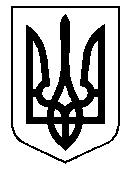 У К Р А Ї Н А Кам’янсько-Дніпровська міська радаКам’янсько-Дніпровського району Запорізької областіТридцять сьома сесія восьмого скликанняР І Ш Е Н Н Я12 червня 2020 року            м. Кам’янка-Дніпровська                               № 20Про затвердження Переліку другого типу об’єктів комунальної власності об’єднаної територіальної громади, що підлягають передачі в оренду без проведення аукціону       Керуючись п. 31 ст. 26, п. 5 ст. 60 Закону України «Про місцеве самоврядування в Україні», Законом України «Про оренду державного та комунального майна», розглянувши листи-клопотаня начальника відділу культури та туризму Грицюка А.І. від 10.06.2020 вх. № 2123/05-19, начальника відділу освіти, молоді та спорту Вакули М.Ю., військового комісара Кам’янсько-Дніпровського районного військового комісаріату, підполковника Богачова В.В., з метою врегулювання правових, економічних та організаційних відносин, пов’язаних з передачею в оренду майна, що перебуває в комунальній власності Кам’янсько-Дніпровської міської об’єднаної територіальної громади в особі Кам’янсько-Дніпровської міської ради Кам’янсько-Дніпровського району Запорізької області, міська радаВИРІШИЛА:1. Затвердити Перелік другого типу об’єктів комунальної власності об’єднаної територіальної громади, в особі Кам’янсько-Дніпровської міської ради Кам’янсько-Дніпровського району Запорізької області, що підлягають передачі в оренду без проведення аукціону, згідно додатку.2. Відділу організаційної та інформаційної роботи виконавчого комітету міської ради опублікувати Перелік Другого типу на офіційному сайті Кам’янсько-Дніпровської міської ради.3. Контроль за виконанням даного рішення покласти на заступника міського голови з питань житлово-комунального господарства, благоустрою, комунальної власності, торговельного обслуговування, будівництва, транспорту і зв’язку, містобудування та архітектури Антоника М.А.Міський голова                                                                 Володимир АНТОНЕНКО